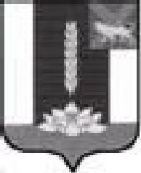 ДУМА ЧЕРНИГОВСКОГО РАЙОНА__________________________________________________________________РЕШЕНИЕПринято Думой Черниговского района30 января 2019 годаРуководствуясь Федеральным Законом от 06.10.2003 г. № 131-ФЗ «Об общих принципах организации местного самоуправления в Российской Федерации», Уставом Черниговского муниципального района1. Утвердить структуру Администрации Черниговского района (Прилагается).2. Признать утратившим силу решение Думы Черниговского района от 12.12.2018 года № 134-НПА «О структуре Администрации Черниговского района».3. Настоящее решение вступает в силу с момента опубликования в «Вестнике нормативных правовых актов Черниговского района» приложения к газете «Новое время».Глава Черниговского района                                                              В.Н. Сёмкин31 января 2019 года№ 144-НПА Приложение  к решению Думы Черниговского районаот 31.01.2019 № 144-НПА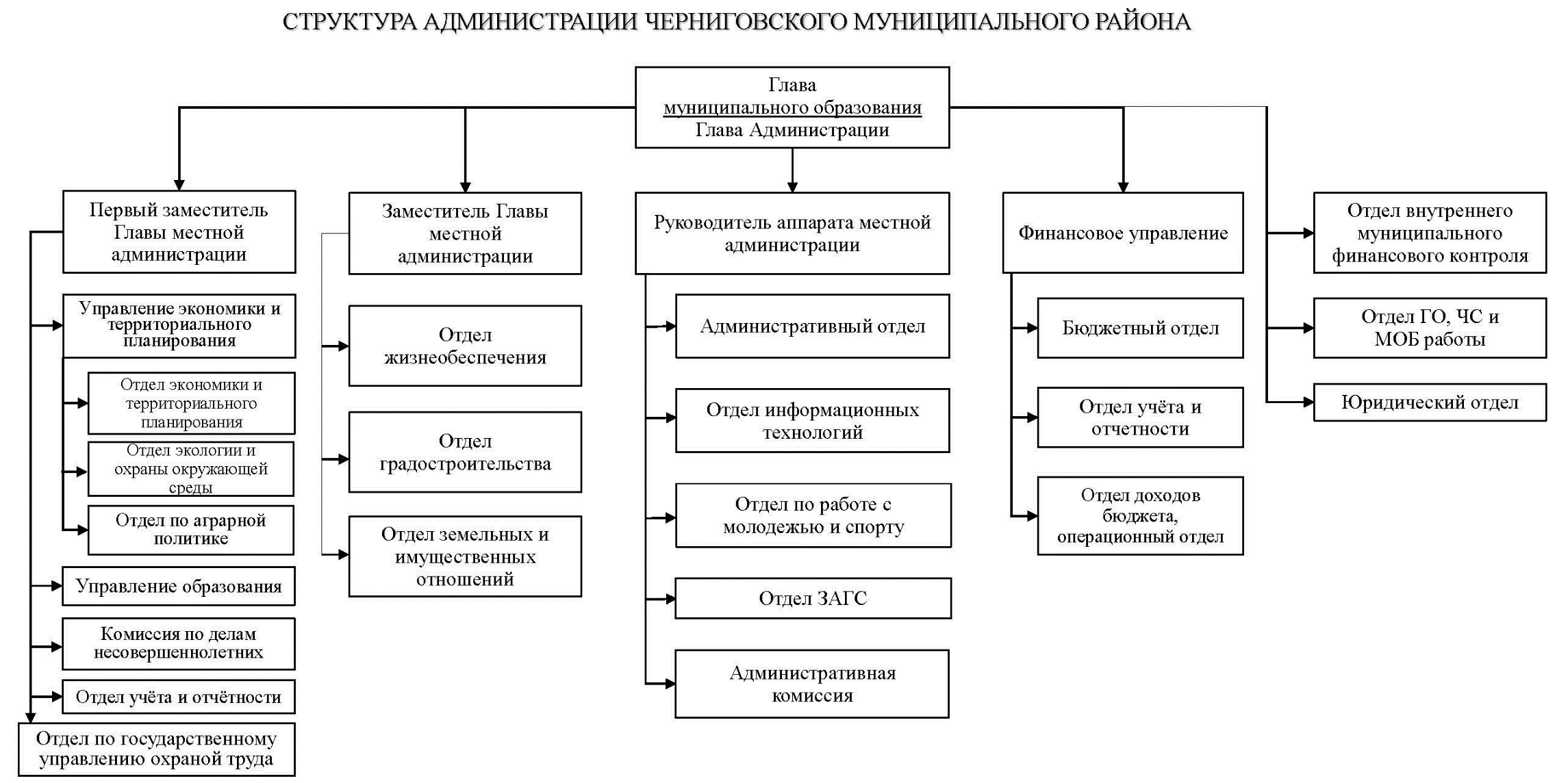 О структуре Администрации Черниговского района   